Diabetes Initiative Österreich - DIÖ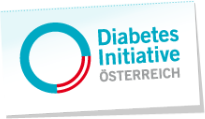 Sonderkrankenanstalt Rehabilitationszentrum Allandc/o Prim. Dr. Claudia Francesconi2534 AllandPartner der Diabetes Initiative ÖsterreichWenn sich Ihre Institution mit dem Thema Gesundheit und Diabetes auseinander setzt, können Sie „Partner“ der Initiative werden: Zahlreiche private und öffentliche Institutionen sind Partner der Diabetes Initiative Österreich und tragen in Form von Projektpartnerschaften , Öffentlichkeitsarbeit und Know-How zur erfolgreichen Arbeit der Initiative bei. Bitte mailen Sie uns Ihre Kontaktdaten an office@diabetesinitiative.at oder schicken Sie das ausgefüllte Formular die Diabetes Initiative Österreich; Sonderkrankenanstalt Rehabilitationszentrum Alland, c/o Prim. Dr. Claudia Francesconi, 2534 Alland.Name / Bezeichnung des Partners:(Bitte Ausfüllen)Anschrift:(Bitte Ausfüllen)Kontaktperson (Vor- und Zuname):(Bitte Ausfüllen)Email:(Bitte Ausfüllen)Telefon:(Bitte Ausfüllen)